ПРАВИТЕЛЬСТВО УЛЬЯНОВСКОЙ ОБЛАСТИПОСТАНОВЛЕНИЕот 27 апреля 2024 г. N 227-ПО ПРЕДОСТАВЛЕНИИ СУБСИДИЙ ИЗ ОБЛАСТНОГО БЮДЖЕТАУЛЬЯНОВСКОЙ ОБЛАСТИ РЕГИОНАЛЬНОМУ ОТДЕЛЕНИЮОБЩЕРОССИЙСКОГО ОБЩЕСТВЕННО-ГОСУДАРСТВЕННОГО ДВИЖЕНИЯДЕТЕЙ И МОЛОДЕЖИ "ДВИЖЕНИЕ ПЕРВЫХ" УЛЬЯНОВСКОЙ ОБЛАСТИВ соответствии со статьей 78.1 Бюджетного кодекса Российской Федерации Правительство Ульяновской области постановляет:1. Предоставлять субсидии из областного бюджета Ульяновской области региональному отделению Общероссийского общественно-государственного движения детей и молодежи "Движение первых" Ульяновской области.2. Утвердить прилагаемые Правила определения объема и предоставления субсидий из областного бюджета Ульяновской области региональному отделению Общероссийского общественно-государственного движения детей и молодежи "Движение первых" Ульяновской области.3. Настоящее постановление вступает в силу на следующий день после дня его официального опубликования и распространяется на правоотношения, возникшие с 1 января 2024 года.ПредседательПравительства Ульяновской областиВ.Н.РАЗУМКОВУтвержденыпостановлениемПравительства Ульяновской областиот 27 апреля 2024 г. N 227-ППРАВИЛАОПРЕДЕЛЕНИЯ ОБЪЕМА И ПРЕДОСТАВЛЕНИЯ СУБСИДИЙ ИЗ ОБЛАСТНОГОБЮДЖЕТА УЛЬЯНОВСКОЙ ОБЛАСТИ РЕГИОНАЛЬНОМУ ОТДЕЛЕНИЮОБЩЕРОССИЙСКОГО ОБЩЕСТВЕННО-ГОСУДАРСТВЕННОГО ДВИЖЕНИЯ ДЕТЕЙИ МОЛОДЕЖИ "ДВИЖЕНИЕ ПЕРВЫХ" УЛЬЯНОВСКОЙ ОБЛАСТИ1. Настоящие Правила устанавливают порядок определения объема и предоставления субсидий из областного бюджета Ульяновской области (далее - субсидии) региональному отделению Общероссийского общественно-государственного движения детей и молодежи "Движение первых" Ульяновской области (далее - РО РДДМ).2. Субсидии предоставляются в пределах бюджетных ассигнований, предусмотренных в областном бюджете Ульяновской области на соответствующий финансовый год и плановый период, и лимитов бюджетных обязательств на предоставление субсидий, доведенных до Министерства молодежного развития Ульяновской области (далее - Министерство) как получателя средств областного бюджета Ульяновской области.Информация о субсидиях размещается на едином портале бюджетной системы Российской Федерации в информационно-телекоммуникационной сети "Интернет" в порядке, установленном Министерством финансов Российской Федерации.3. Субсидии предоставляются в целях финансового обеспечения следующих затрат РО РДДМ:1) затрат, связанных с оплатой товаров, работ и услуг, необходимых для материально-технического обеспечения деятельности РО РДДМ;2) затрат, связанных с оплатой коммунальных услуг, эксплуатационных работ и услуг по содержанию объекта недвижимого имущества, закрепленного за РО РДДМ для осуществления его деятельности (за исключением расходов на осуществление капитальных вложений в объекты капитального строительства);3) затрат, связанных с оплатой транспортных расходов участников делегаций Ульяновской области, сформированных из числа молодежи в возрасте от 14 до 35 лет включительно, для участия в мероприятиях, проводимых Общероссийским общественно-государственным движением детей и молодежи "Движение первых".Объем предоставляемых субсидий определяется исходя из объема затрат РО РДДМ, указанных в настоящем пункте.4. РО РДДМ по состоянию на дату, которая предшествует дате представления в Министерство документов (копий документов), указанных в пункте 5 настоящих Правил (далее - документы), не более чем на 30 календарных дней, должно соответствовать следующим требованиям:1) РО РДДМ не должно получать средства областного бюджета Ульяновской области в соответствии с иными нормативными правовыми актами Ульяновской области на цели, указанные в пункте 3 настоящих Правил;2) РО РДДМ не должно быть назначено административное наказание за нарушение условий предоставления иных субсидий из областного бюджета Ульяновской области, если срок, в течение которого РО РДДМ считается подвергнутым такому наказанию, не истек;3) у РО РДДМ должна отсутствовать просроченная задолженность по возврату в областной бюджет Ульяновской области субсидий, предоставленных в том числе в соответствии с иными нормативными правовыми актами Ульяновской области, и иная просроченная (неурегулированная) задолженность по денежным обязательствам перед Ульяновской областью;4) РО РДДМ не должно находиться в перечне организаций и физических лиц, в отношении которых имеются сведения об их причастности к экстремистской деятельности или терроризму;5) РО РДДМ не должно находиться в составляемых в рамках реализации полномочий, предусмотренных главой VII Устава Организации Объединенных Наций (далее - ООН), Советом Безопасности ООН или органами, специально созданными решениями Совета Безопасности ООН, перечнях организаций и физических лиц, связанных с террористическими организациями и террористами или с распространением оружия массового уничтожения;6) РО РДДМ не должно являться иностранным агентом в соответствии с Федеральным законом от 14.07.2022 N 255-ФЗ "О контроле за деятельностью лиц, находящихся под иностранным влиянием";7) у РО РДДМ на едином налоговом счете должна отсутствовать или не превышать размер, определенный пунктом 3 статьи 47 Налогового кодекса Российской Федерации, задолженность по уплате налогов, сборов и страховых взносов в бюджеты бюджетной системы Российской Федерации;8) РО РДДМ не должно находиться в процессе реорганизации (за исключением реорганизации в форме присоединения к нему другого юридического лица), ликвидации, в отношении его не должна быть введена процедура, применяемая в деле о банкротстве, а деятельность РО РДДМ не должна быть приостановлена в порядке, предусмотренном законодательством Российской Федерации;9) в реестре дисквалифицированных лиц должны отсутствовать сведения о дисквалифицированных руководителе РО РДДМ, членах коллегиального исполнительного органа РО РДДМ, лице, исполняющем функции единоличного исполнительного органа РО РДДМ, или главном бухгалтере РО РДДМ (при наличии).5. Для получения субсидий РО РДДМ представляет в Министерство:1) заявку на получение субсидий, подписанную руководителем РО РДДМ;2) копии учредительных документов РО РДДМ и свидетельства о государственной регистрации РО РДДМ, заверенные руководителем РО РДДМ;3) смету указанных в пункте 3 настоящих Правил затрат, утвержденную руководителем РО РДДМ;4) справку налогового органа об исполнении РО РДДМ обязанности по уплате налогов, сборов, страховых взносов, пеней, штрафов, процентов, подлежащих уплате в соответствии с законодательством Российской Федерации о налогах и сборах, выданную не ранее чем за 30 календарных дней до даты ее представления в Министерство;5) справку о соответствии РО РДДМ по состоянию на дату, которая предшествует дате представления в Министерство документов не более чем на 30 календарных дней, требованиям, установленным подпунктами 1 - 6, 8 и 9 пункта 4 настоящих Правил, подписанную руководителем РО РДДМ.6. Министерство в течение 15 рабочих дней со дня представления РО РДДМ в Министерство документов осуществляет проверку соответствия РО РДДМ требованиям, установленным пунктом 4 настоящих Правил, комплектности представленных им документов, а также полноты и достоверности содержащихся в них сведений посредством изучения информации, размещенной в форме открытых данных на официальных сайтах уполномоченных государственных органов в информационно-телекоммуникационной сети "Интернет", направления в уполномоченные государственные органы запросов, наведения справок, а также использования иных форм проверки, не противоречащих законодательству Российской Федерации, и принимает решение о предоставлении РО РДДМ субсидий и заключении с ним соглашения о предоставлении субсидий (далее - Соглашение) или решение об отказе в предоставлении ему субсидий.О принятом решении Министерство уведомляет РО РДДМ в письменной форме не позднее 5 рабочих дней со дня принятия соответствующего решения. При этом в случае принятия Министерством решения об отказе в предоставлении РО РДДМ субсидий в уведомлении излагаются обстоятельства, послужившие основанием для принятия такого решения. Уведомление должно быть направлено в форме, обеспечивающей возможность подтверждения факта уведомления.7. Основаниями для принятия Министерством решения об отказе в предоставлении субсидий являются:1) несоответствие РО РДДМ хотя бы одному из требований, установленных пунктом 4 настоящих Правил;2) представление РО РДДМ документов не в полном объеме либо с нарушением предъявляемых к ним требований и (или) наличие в документах неполных и (или) недостоверных сведений;3) отсутствие или недостаточность доведенных до Министерства лимитов бюджетных обязательств на предоставление субсидий.8. Министерство не позднее 20 рабочих дней со дня принятия решения о предоставлении РО РДДМ субсидий и заключении с ним Соглашения заключает с РО РДДМ Соглашение в соответствии с типовой формой, установленной Министерством финансов Ульяновской области. Соглашение должно содержать в том числе:1) сведения об объеме субсидий, целях, условиях и порядке их предоставления, а также о сроке перечисления;2) значения результатов предоставления субсидий;3) согласие РО РДДМ на осуществление Министерством проверок соблюдения РО РДДМ условий и порядка, установленных при предоставлении субсидий, в том числе в части достижения результата их предоставления, а также на осуществление органами государственного финансового контроля проверок в соответствии со статьями 268.1 и 269.2 Бюджетного кодекса Российской Федерации и запрет приобретения за счет субсидий иностранной валюты, за исключением операций, осуществляемых в соответствии с валютным законодательством Российской Федерации при закупке (поставке) высокотехнологичного импортного оборудования, сырья и комплектующих изделий;4) обязанность РО РДДМ включать в договоры (соглашения), заключенные в целях исполнения его обязательств по Соглашению, условие о согласии лиц, являющихся поставщиками (подрядчиками, исполнителями) по указанным договорам (соглашениям) (далее - контрагенты), на осуществление Министерством проверок соблюдения указанными лицами условий и порядка, установленных при предоставлении субсидий, в том числе в части достижения результата их предоставления, а также на осуществление органами государственного финансового контроля проверок в соответствии со статьями 268.1 и 269.2 Бюджетного кодекса Российской Федерации и условие о запрете приобретения контрагентами, являющимися юридическими лицами, за счет субсидий иностранной валюты, за исключением операций, осуществляемых в соответствии с валютным законодательством Российской Федерации при закупке (поставке) высокотехнологичного импортного оборудования, сырья и комплектующих изделий.9. В случае реорганизации РО РДДМ в форме слияния, присоединения или преобразования в Соглашение вносятся изменения путем заключения дополнительного соглашения к Соглашению в части перемены РО РДДМ в обязательстве с указанием в Соглашении юридического лица, являющегося правопреемником.В случае реорганизации РО РДДМ в форме разделения, выделения, а также в случае ликвидации РО РДДМ Соглашение расторгается с формированием уведомления о расторжении Соглашения в одностороннем порядке и акта об исполнении обязательств по Соглашению с отражением информации о неисполненных РО РДДМ обязательствах, источником финансового обеспечения которых являются субсидии, и возврате неиспользованного остатка субсидий в областной бюджет Ульяновской области.10. В случае уменьшения Министерству ранее доведенных до него лимитов бюджетных обязательств на предоставление субсидий, приводящего к невозможности предоставления РО РДДМ субсидий в объеме, сведения о котором содержатся в Соглашении, в Соглашение подлежат включению условия о согласовании новых условий Соглашения или о расторжении Соглашения в случае недостижения Министерством и РО РДДМ согласия относительно таких новых условий.11. Результатами предоставления субсидий являются:1) приобретение товаров, работ, услуг, необходимых для материально-технического обеспечения деятельности РО РДДМ;2) отсутствие у РО РДДМ задолженности по оплате коммунальных услуг по состоянию на конец финансового года, в котором РО РДДМ предоставлены субсидии;3) выполнение эксплуатационных работ и оказание услуг по содержанию объекта недвижимого имущества, закрепленного за РО РДДМ для осуществления его деятельности;4) количество поездок делегаций Ульяновской области, сформированных из числа молодежи в возрасте от 14 до 35 лет включительно, для участия в мероприятиях, проводимых Общероссийским общественно-государственным движением детей и молодежи "Движение первых".12. РО РДДМ ежеквартально не позднее 25-го числа месяца, следующего за истекшим кварталом, представляет в Министерство составленные по формам, определенным типовой формой соглашения о предоставлении из областного бюджета Ульяновской области соответствующего вида субсидий, установленной Министерством финансов Ульяновской области:1) отчет о достижении значений результатов предоставления субсидий;2) отчет об осуществлении расходов, источником финансового обеспечения которых являются субсидии.13. Министерство осуществляет проверку представленной РО РДДМ отчетности (далее - отчетность) в течение 15 рабочих дней с даты ее поступления в Министерство.По результатам проверки отчетности Министерство принимает решение о принятии отчетности или решение о возвращении отчетности РО РДДМ для доработки.Основаниями для принятия Министерством решения о возвращении отчетности РО РДДМ для доработки являются:1) несоответствие отчетности установленной форме;2) наличие в отчетности ошибок.Министерство в течение 5 рабочих дней со дня принятия решения о возвращении отчетности РО РДДМ для доработки направляет отчетность РО РДДМ с указанием обстоятельств, послуживших основанием для принятия такого решения.РО РДДМ не позднее чем через 3 рабочих дня со дня возвращения отчетности дорабатывает отчетность и представляет ее в Министерство.14. Министерство перечисляет субсидии на лицевой счет, открытый РО РДДМ в Министерстве финансов Ульяновской области, в сроки, установленные Соглашением.15. Министерство обеспечивает соблюдение РО РДДМ условий и порядка, установленных при предоставлении субсидий.Министерство и органы государственного финансового контроля проводят проверки, указанные в подпунктах 3 и 4 пункта 8 настоящих Правил.Министерство и Министерство финансов Ульяновской области проводят мониторинг достижения значений результатов предоставления субсидий, определенных Соглашением, и событий, отражающих факт завершения соответствующего мероприятия по получению результата предоставления субсидий (контрольная точка), в порядке и по формам, которые установлены Министерством финансов Российской Федерации.16. В случае нарушения РО РДДМ, а равно контрагентами условий, установленных при предоставлении субсидий, или установления факта представления РО РДДМ ложных либо искаженных сведений, выявленных в том числе по результатам проведенных Министерством или органом государственного финансового контроля проверок, субсидии (средства, полученные контрагентами за счет субсидий) подлежат возврату в областной бюджет Ульяновской области в полном объеме.В случае недостижения РО РДДМ (контрагентами) значений результатов предоставления субсидий субсидии (средства, полученные контрагентами за счет субсидий) подлежат возврату в областной бюджет Ульяновской области в объеме, определяемом по формуле:Vвозврата = (Vсубсидий x k), где:Vвозврата - объем субсидий (средств, полученных контрагентами за счет субсидий), подлежащих возврату в областной бюджет Ульяновской области;Vсубсидий - объем субсидий, перечисленных РО РДДМ (средств, полученных контрагентами за счет субсидий);k - значение коэффициента, применяемого для определения объема субсидий (средств, полученных контрагентами за счет субсидий), подлежащих возврату в областной бюджет Ульяновской области (далее - значение коэффициента возврата субсидий).17. Значение коэффициента возврата субсидий (k) определяется по формуле:k = 1 - T / S, где:T - достигнутое значение результата предоставления субсидий;S - значение результата предоставления субсидий, установленное Соглашением.18. Министерство обеспечивает возврат субсидий (средств, полученных контрагентами за счет субсидий) в областной бюджет Ульяновской области посредством направления РО РДДМ (контрагентам) в срок, не превышающий 30 календарных дней со дня обнаружения обстоятельств, являющихся в соответствии с абзацами первым и вторым пункта 16 настоящих Правил основаниями для возврата субсидий (средств, полученных контрагентами за счет субсидий) в областной бюджет Ульяновской области, требования о возврате субсидий (средств, полученных контрагентами за счет субсидий) в течение 10 календарных дней со дня получения указанного требования.Возврат субсидий (средств, полученных контрагентами за счет субсидий) осуществляется на лицевой счет Министерства с последующим перечислением в доход областного бюджета Ульяновской области в установленном законодательством Российской Федерации порядке.В случае отказа или уклонения РО РДДМ (контрагентов) от добровольного возврата субсидий (средств, полученных контрагентами за счет субсидий) в областной бюджет Ульяновской области Министерство принимает предусмотренные законодательством Российской Федерации меры по их принудительному взысканию.19. Не использованные РО РДДМ в текущем финансовом году остатки субсидий подлежат использованию в очередном финансовом году на те же цели в соответствии с решением Министерства, согласованным с Министерством финансов Ульяновской области.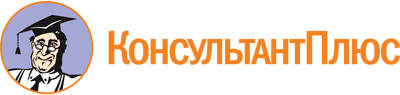 Постановление Правительства Ульяновской области от 27.04.2024 N 227-П
"О предоставлении субсидий из областного бюджета Ульяновской области региональному отделению Общероссийского общественно-государственного движения детей и молодежи "Движение первых" Ульяновской области"
(вместе с "Правилами определения объема и предоставления субсидий из областного бюджета Ульяновской области региональному отделению Общероссийского общественно-государственного движения детей и молодежи "Движение первых" Ульяновской области")Документ предоставлен КонсультантПлюс

www.consultant.ru

Дата сохранения: 08.06.2024
 